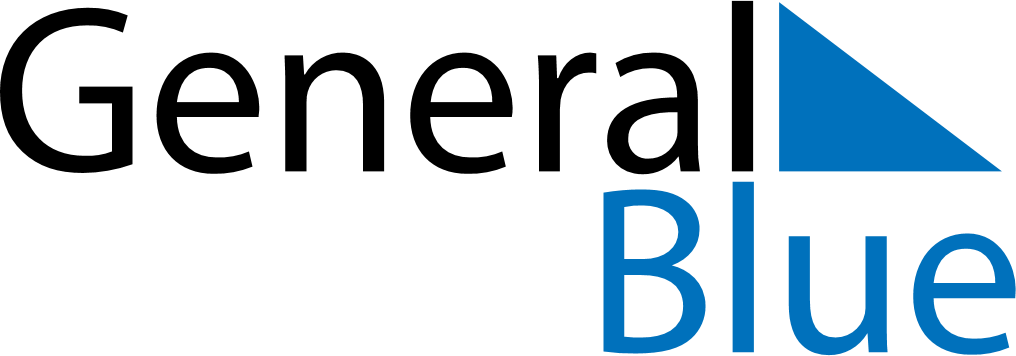 February 2025February 2025February 2025February 2025February 2025February 2025New ZealandNew ZealandNew ZealandNew ZealandNew ZealandNew ZealandMondayTuesdayWednesdayThursdayFridaySaturdaySunday123456789Waitangi Day10111213141516171819202122232425262728NOTES